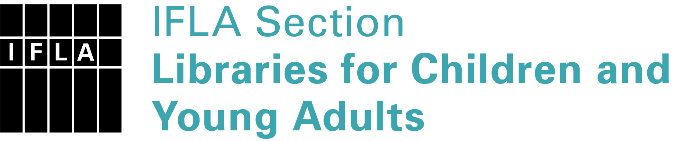 
Sister Libraries for Children & Young Adults’ Reading
Registration formTimestamp09/02/2023 13:19:13Name of participating institutionKnihovna Kroměřížska, o.p.Type of the library or institutionPublic libraryName of contact personLucie ČevelováEmail of contact personcevelova@knihkm.cz CountryCzech RepublicOther contact detailswww.knihkm.cz , kasparkova@knihkm.cz ,Languages spoken by the staffEnglishLanguages spoken and read by the children/young adult patronsEnglish, GermanNumber of staff in the children and young adults section including employees and volunteers2-5Current library programs for children and young adultsWe do every month. Now it is a valentins competition. Teens write a love letters.Countries preferred for partnershipReasons for wanting a Sister Library partnershipProfessional exchange of ideas and experiences, Joint promotions, campaigns, Professional continuining education, Improving language skills (staff or patrons), Communication, networkingAnything else you'd like to say